PRESSEINFORMATION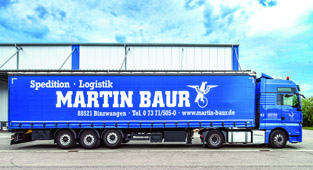 Im ersten Schritt werden die 35 im Nah- und Fernverkehr eingesetzten Fahrzeuge mit TISLOG ausgerüstet. Quelle: Martin Baur GmbH. Das Bild steht in hoher Auflösung unter www.logpr.eu zum Herunterladen bereit.TelematikMartin Baur GmbH wechselt zu TISCTL-Partner will TISLOG im Nah- und Fernverkehr sowie in den Bereichen Stückgut und Lagerumschlag einsetzen – Vereinfachte Administration und automatisierte AbläufeBocholt, 7. Juli 2020 – Die zum Stückgutnetzwerk CTL gehörende Martin Baur GmbH will ihre Prozesse im Nah- und Fernverkehr sowie im Lagerumschlag mit der Telematiklösung TISLOG von TIS vereinfachen. Die Umstellung erfolgt in zwei Schritten im Zuge der Einführung des Transportmanagementsystems (TMS) Komalog von Transdata. Insgesamt erwartet sich die Martin Baur GmbH durch die Umstellung sinkende Fuhrparkkosten und eine deutliche Vereinfachung der Administration.Im ersten Schritt werden noch im laufenden Jahr die 35 LKWs im Nah- und Fernverkehr umgerüstet. Installiert werden Fahrzeugeinheiten vom Typ TISPLUS Telematicbox Truck 3, die an den digitalen Tachografen und die FMS/CAN-Schnittstelle angeschlossen werden. Damit bietet die Lösung neben der reinen Ortung ein großes Potenzial weiterer Funktionen, wie zum Beispiel die Fernübertragung der Lenk- und Ruhezeiten. Diese werden aus den Tachografen an die Telematikboxen und von dort per Mobilfunk über das TIS-Rechenzentrum an den TISLOG-Server bei Baur übertragen. Außerdem erhält jedes Fahrzeug ein Samsung Tablet mit TISLOG App, über das die Fahrer unter anderem ihre aktuellen Lenk- und Ruhezeiten abrufen, Aufträge verwalten und ihre Sendungsstatus aktualisieren können.Bis Januar 2021 sollen auch die acht im Stückgutnetz der CTL eingesetzten Fahrzeuge auf TISLOG umgestellt werden. Hier werden die Fahrer und die im Lagerumschlag beschäftigten Mitarbeiter mit mobilen TISLOG-Scannern ausgerüstet. Zukünftig sollen weitere Ausbauschritte folgen, mit denen zum Beispiel auch die Staplerbewegungen im Lager gesteuert werden können. „Für TIS sprechen neben den vorhandenen Referenzen vor allem die fast grenzenlose Ausbaufähigkeit und Vielseitigkeit der Lösung, die alle unsere Anforderungen im Nah- und Fernverkehr sowie im Lager erfüllt“, erklärt Gesellschafterin Sina Baur. Hinzu komme die „einfache und weitreichende Konfigurierbarkeit, mit der sich TISLOG an die eigenen Wünsche anpassen“ lasse.Die Martin Baur GmbH ist ein in dritter Generation inhabergeführtes Familienunternehmen, das sich mit über 200 Mitarbeitenden auf die Geschäftsbereiche Transport, Baustoffe, Steine und Erden spezialisiert hat. Im Bereich Spedition engagiert sich der vielseitige Betrieb im Nah- und Fernverkehr und organisiert Sammelgut-, Teilladungs- oder Ladungsverkehre. Der Gesellschafter der CTL-Cargo Trans Logistik AG verfügt über einen eigenen Fuhrpark mit 43 LKWs – darunter Standard- und Spezialfahrzeuge sowie XXL-Fahrzeuge für Überbreiten mit bis zu vier Metern.Zu den Transportschwerpunkten gehören Baustoffe sowie Stahl und Maschinen. Ergänzt wird das Portfolio durch Speditions- und Lagerhallen mit einer Fläche von 9.000 Quadratmetern. Sitz des Unternehmens ist Ertingen-Binzwangen im westlichen Landkreis Biberach in Baden-Württemberg.Weitere Infos unter www.martin-baur.de.Hintergrund: TIS GmbHDie TIS GmbH mit Sitz in Bocholt ist ein Premiumanbieter für anspruchsvolle mobile Auftragsbearbeitung und Telematik. TIS steht für „Technische Informationssysteme“ und ist ein stark expandierendes Technologieunternehmen mit über 70 Mitarbeitenden und einer eigenen Abteilung für Hardwareentwicklung. Das Unternehmen entwickelt seit 1985 intelligente Produkte für das mobile Auftragsmanagement. Basierend auf Industrie-PDAs, Smartphones und Tablets hat TIS flexible Telematik-Lösungen für die Logistikbranche realisiert. Einsatzschwerpunkte sind Sammelgut- und Ladungsverkehre mit Einbindung der Lagerlogistik und Handel sowie diverse mobile Sonderprojekten wie Gas- und Flüssigkeitstransporte, Entsorgung und die Pfandlogistik. TIS betreut mehr als 150 Kunden mit mehr als 50.000 mobilen Einheiten.www.tis-gmbh.dePressekontakte:TIS Technische Informations-Systeme GmbHKfdM – Kommunikation für den MittelstandMarkus VinkeMüller-Armack-Straße 8Technologiepark BocholtD-46397 Bocholt Fon: 0 28 71/27 22-0E-Mail: marketing@tis-gmbh.deMarcus WalterSchulstraße 29D-84183 NiederviehbachFon: 08702 / 948 174Mobil: 0170 / 77 36 70 5E-Mail:	walter@kfdm.eu